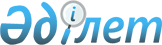 2024-2026 жылдарға арналған Май ауданының Баскөл ауылдық округінің бюджеті туралыПавлодар облысы Май аудандық мәслихатының 2023 жылғы 27 желтоқсандағы № 11/8 шешімі
      Қазақстан Республикасының Бюджет кодексінің 75-бабы 2-тармағына, Қазақстан Республикасының "Қазақстан Республикасындағы жергілікті мемлекеттік басқару және өзін-өзі басқару туралы" Заңының 6-бабы 1-тармағының 1)-тармақшасына, Қазақстан Республикасының "Агроөнеркәсіптік кешенді ауылдық аумақтарды дамытуды мемлекеттік реттеу туралы" Заңының 18-бабы 4-тармағына сәйкес, Май аудандық мәслихаты ШЕШІМ ҚАБЫЛДАДЫ:
      1. 2024-2026 жылдарға арналған Баскөл ауылдық округінің бюджеті тиісінше 1, 2 және 3-қосымшаларға сәйкес, соның ішінде 2024 жылға арналған келесі көлемдерде бекітілсін:
      1) кірістер – 46847 мың теңге, соның ішінде:
      салықтық түсімдер – 5432 мың теңге;
      салықтық емес түсімдер – 159 мың теңге;
      негiзгi капиталды сатудан түсетiн түсiмдер – нөлге тең;
      трансферттер түсімі – 41256 мың теңге;
      2) шығындар – 46847 мың теңге;
      3) таза бюджеттік кредиттеу – нөлге тең, соның ішінде:
      бюджеттік кредиттер – нөлге тең;
      бюджеттік кредиттерді өтеу – нөлге тең;
      4) қаржы активтерімен операциялар бойынша сальдо – нөлге тең;
      5) бюджет тапшылығы (профициті) – нөлге тең;
      6) бюджет тапшылығын қаржыландыру (профицитін пайдалану) – нөлге тең.
      2. Баскөл ауылдық округінің бюджетінде аудандық бюджеттен берілетін 2024 жылға арналған субвенция көлемі 36465 мың теңге сомасында ескерілсін.
      3. Азаматтық қызметшілер болып табылатын және ауылдық елді мекендерде жұмыс істейтін әлеуметтік қамсыздандыру, мәдениет, сондай-ақ жергілікті бюджеттерден қаржыландырылатын мемлекеттік ұйымдарда жұмыс істейтін аталған мамандарға қызметтің осы түрлерімен қалалық жағдайда айналысатын мамандардың мөлшерлемелерімен салыстырғанда жиырма бес пайызға жоғарылатылған айлықақылар мен тарифтік мөлшерлемелер қарастырылсын.
      4. Осы шешімнің орындалуын бақылау аудандық мәслихаттың бюджеттің игерілуін бақылау, экономиканы және инфрақұрылымды дамыту жөніндегі тұрақты комиссиясына жүктелсін.
      5. Осы шешім 2024 жылғы 1 қаңтардан бастап қолданысқа енгізіледі. 2024 жылға арналған Баскөл ауылдық округінің бюджеті 2025 жылға арналған Баскөл ауылдық округінің бюджеті 2026 жылға арналған Баскөл ауылдық округінің бюджеті
					© 2012. Қазақстан Республикасы Әділет министрлігінің «Қазақстан Республикасының Заңнама және құқықтық ақпарат институты» ШЖҚ РМК
				
      Май аудандық мәслихатының төрағасы 

М.Хызыр
Май аудандық
мәслихатының 2023 жылғы
27желтоқсандағы
№ 11/8 шешіміне
1-қосымша
Санаты 
Санаты 
Санаты 
Атауы
Сомасы (мың теңге)
Сыныбы
Сыныбы
Атауы
Сомасы (мың теңге)
Кіші сыныбы 
Атауы
Сомасы (мың теңге)
1
2
3
4
5
1. Кірістер 
46847
1
Салықтық түсімдер
5432
01
Табыс салығы
1701
2
Жеке табыс салығы
1701
04
Меншікке салынатын салықтар 
3678
1
Мүлікке салынатын салықтар 
109
3
Жер салығы 
320
4
Көлік құралдарына салынатын салық
2716
5
Бірыңғай жер салығы
533
05
Тауарларға, жұмыстарға және көрсетілетін қызметтерге салынатын iшкi салықтар
53
3
Табиғи және басқа да ресурстарды пайдаланғаны үшін түсетін түсімдер
53
2
Салықтық емес түсiмдер
159
01
Мемлекеттік меншіктен түсетін кірістер
159
5
Мемлекет меншігіндегі мүлікті жалға беруден түсетін кірістер
159
4
Трансферттердiң түсімдерi
41256
02
Мемлекеттік басқарудың жоғары тұрған органдарынан түсетін трансферттер
41256
3
Аудандардың (облыстық маңызы бар қаланың) бюджетінен трансферттер
41256
Функционалдық топ
Функционалдық топ
Функционалдық топ
Функционалдық топ
Атауы
Сомасы (мың теңге)
Кіші функция
Кіші функция
Кіші функция
Атауы
Сомасы (мың теңге)
Бюджеттік бағдарламалардың әкімшісі
Бюджеттік бағдарламалардың әкімшісі
Атауы
Сомасы (мың теңге)
Бағдарлама
Атауы
Сомасы (мың теңге)
1
2
3
4
5
6
2. Шығындар
46847
01
Жалпы сипаттағы мемлекеттiк көрсетілетін қызметтер
34490
1
Мемлекеттiк басқарудың жалпы функцияларын орындайтын өкiлдi, атқарушы және басқа органдар
34490
124
Аудандық маңызы бар қала, ауыл, кент, ауылдық округ әкімінің аппараты
34490
001
Аудандық маңызы бар қала, ауыл, кент, ауылдық округ әкімінің қызметін қамтамасыз ету жөніндегі қызметтер
34490
06
Әлеуметтік көмек және әлеуметтік қамсыздандыру
2324
2
Әлеуметтік көмек
2324
124
Аудандық маңызы бар қала, ауыл, кент, ауылдық округ әкімінің аппараты
2324
003
Мұқтаж азаматтарға үйде әлеуметтік көмек қөрсету
2324
07
Тұрғын үй-коммуналдық шаруашылық
5733
3
Елді-мекендерді көркейту
5733
124
Аудандық маңызы бар қала, ауыл, кент, ауылдық округ әкімінің аппараты
5733
008
Елді мекендердегі көшелерді жарықтандыру
3233
009
Елді мекендердің санитариясын қамтамасыз ету
500
011
Елді мекендерді абаттандыру мен көгалдандыру
2000
12
Көлiк және коммуникация
4300
1
Автомобиль көлiгi
4300
124
Аудандық маңызы бар қала, ауыл, кент, ауылдық округ әкімінің аппараты
4300
013
Аудандық маңызы бар қалаларда, ауылдарда, кенттерде, ауылдық округтерде автомобиль жолдарының жұмыс істеуін қамтамасыз ету
1300
045
Аудандық маңызы бар қалаларда, ауылдарда, кенттерде, ауылдық округтерде автомобиль жолдарын күрделі және орташа жөндеу
3000
3.Таза бюджеттік кредиттеу
0
4. Қаржы активтерімен операциялар бойынша сальдо 
0
5. Бюджет тапшылығы (профициті)
0
6. Бюджет тапшылығын қаржыландыру (профицитін пайдалану)
0Май аудандық
мәслихатының 2023 жылғы
27желтоқсандағы
№ 11/8 шешіміне
2-қосымша
Санаты 
Санаты 
Санаты 
Атауы
Сомасы (мың теңге)
Сыныбы
Сыныбы
Атауы
Сомасы (мың теңге)
Кіші сыныбы 
Атауы
Сомасы (мың теңге)
1
2
3
4
5
1. Кірістер 
45000
1
Салықтық түсімдер
8376
01
Табыс салығы
2645
2
Жеке табыс салығы
2645
04
Меншікке салынатын салықтар 
5678
1
Мүлікке салынатын салықтар 
109
3
Жер салығы 
320
4
Көлік құралдарына салынатын салық
4716
5
Бірыңғай жер салығы
533
05
Тауарларға, жұмыстарға және көрсетілетін қызметтерге салынатын iшкi салықтар
53
3
Табиғи және басқа да ресурстарды пайдаланғаны үшін түсетін түсімдер
53
2
Салықтық емес түсiмдер
159
01
Мемлекеттік меншіктен түсетін кірістер
159
5
Мемлекет меншігіндегі мүлікті жалға беруден түсетін кірістер
159
4
Трансферттердiң түсімдерi
36465
02
Мемлекеттік басқарудың жоғары тұрған органдарынан түсетін трансферттер
36465
3
Аудандардың (облыстық маңызы бар қаланың) бюджетінен трансферттер
36465
Функционалдық топ
Функционалдық топ
Функционалдық топ
Функционалдық топ
Атауы
Сомасы (мың теңге)
Кіші функция
Кіші функция
Кіші функция
Атауы
Сомасы (мың теңге)
Бюджеттік бағдарламалардың әкімшісі
Бюджеттік бағдарламалардың әкімшісі
Атауы
Сомасы (мың теңге)
Бағдарлама
Атауы
Сомасы (мың теңге)
1
2
3
4
5
6
2. Шығындар
45000
01
Жалпы сипаттағы мемлекеттiк көрсетілетін қызметтер
35643
1
Мемлекеттiк басқарудың жалпы функцияларын орындайтын өкiлдi, атқарушы және басқа органдар
35643
124
Аудандық маңызы бар қала, ауыл, кент, ауылдық округ әкімінің аппараты
35643
001
Аудандық маңызы бар қала, ауыл, кент, ауылдық округ әкімінің қызметін қамтамасыз ету жөніндегі қызметтер
35643
06
Әлеуметтік көмек және әлеуметтік қамсыздандыру
2324
2
Әлеуметтік көмек
2324
124
Аудандық маңызы бар қала, ауыл, кент, ауылдық округ әкімінің аппараты
2324
003
Мұқтаж азаматтарға үйде әлеуметтік көмек қөрсету
2324
07
Тұрғын үй-коммуналдық шаруашылық
5733
3
Елді-мекендерді көркейту
5733
124
Аудандық маңызы бар қала, ауыл, кент, ауылдық округ әкімінің аппараты
5733
008
Елді мекендердегі көшелерді жарықтандыру
3233
009
Елді мекендердің санитариясын қамтамасыз ету
500
011
Елді мекендерді абаттандыру мен көгалдандыру
2000
12
Көлiк және коммуникация
1300
1
Автомобиль көлiгi
1300
124
Аудандық маңызы бар қала, ауыл, кент, ауылдық округ әкімінің аппараты
1300
013
Аудандық маңызы бар қалаларда, ауылдарда, кенттерде, ауылдық округтерде автомобиль жолдарының жұмыс істеуін қамтамасыз ету
1300
3.Таза бюджеттік кредиттеу
0
4. Қаржы активтерімен операциялар бойынша сальдо 
0
5. Бюджет тапшылығы (профициті)
0
6. Бюджет тапшылығын қаржыландыру (профицитін пайдалану)
0Май аудандық
мәслихатының 2023 жылғы
27 желтоқсандағы
№ 11/8шешіміне
3-қосымша
Санаты 
Санаты 
Санаты 
Атауы
Сомасы (мың теңге)
Сыныбы
Сыныбы
Атауы
Сомасы (мың теңге)
Кіші сыныбы 
Атауы
Сомасы (мың теңге)
1
2
3
4
5
1. Кірістер 
48150
1
Салықтық түсімдер
11526
01
Табыс салығы
3795
2
Жеке табыс салығы
3795
04
Меншікке салынатын салықтар 
7678
1
Мүлікке салынатын салықтар 
109
3
Жер салығы 
320
4
Көлік құралдарына салынатын салық
6716
5
Бірыңғай жер салығы
533
05
Тауарларға, жұмыстарға және көрсетілетін қызметтерге салынатын iшкi салықтар
53
3
Табиғи және басқа да ресурстарды пайдаланғаны үшін түсетін түсімдер
53
2
Салықтық емес түсiмдер
159
01
Мемлекеттік меншіктен түсетін кірістер
159
5
Мемлекет меншігіндегі мүлікті жалға беруден түсетін кірістер
159
4
Трансферттердiң түсімдерi
36465
02
Мемлекеттік басқарудың жоғары тұрған органдарынан түсетін трансферттер
36465
3
Аудандардың (облыстық маңызы бар қаланың) бюджетінен трансферттер
36465
Функционалдық топ
Функционалдық топ
Функционалдық топ
Функционалдық топ
Атауы
Сомасы (мың теңге)
Кіші функция
Кіші функция
Кіші функция
Атауы
Сомасы (мың теңге)
Бюджеттік бағдарламалардың әкімшісі
Бюджеттік бағдарламалардың әкімшісі
Атауы
Сомасы (мың теңге)
Бағдарлама
Атауы
Сомасы (мың теңге)
1
2
3
4
5
6
2. Шығындар
48150
01
Жалпы сипаттағы мемлекеттiк көрсетілетін қызметтер
38793
1
Мемлекеттiк басқарудың жалпы функцияларын орындайтын өкiлдi, атқарушы және басқа органдар
38793
124
Аудандық маңызы бар қала, ауыл, кент, ауылдық округ әкімінің аппараты
38793
001
Аудандық маңызы бар қала, ауыл, кент, ауылдық округ әкімінің қызметін қамтамасыз ету жөніндегі қызметтер
38793
06
Әлеуметтік көмек және әлеуметтік қамсыздандыру
2324
2
Әлеуметтік көмек
2324
124
Аудандық маңызы бар қала, ауыл, кент, ауылдық округ әкімінің аппараты
2324
003
Мұқтаж азаматтарға үйде әлеуметтік көмек қөрсету
2324
07
Тұрғын үй-коммуналдық шаруашылық
5733
3
Елді-мекендерді көркейту
5733
124
Аудандық маңызы бар қала, ауыл, кент, ауылдық округ әкімінің аппараты
5733
008
Елді мекендердегі көшелерді жарықтандыру
3233
009
Елді мекендердің санитариясын қамтамасыз ету
500
011
Елді мекендерді абаттандыру мен көгалдандыру
2000
12
Көлiк және коммуникация
1300
1
Автомобиль көлiгi
1300
124
Аудандық маңызы бар қала, ауыл, кент, ауылдық округ әкімінің аппараты
1300
013
Аудандық маңызы бар қалаларда, ауылдарда, кенттерде, ауылдық округтерде автомобиль жолдарының жұмыс істеуін қамтамасыз ету
1300
3.Таза бюджеттік кредиттеу
0
4. Қаржы активтерімен операциялар бойынша сальдо 
0
5. Бюджет тапшылығы (профициті)
0
6. Бюджет тапшылығын қаржыландыру (профицитін пайдалану)
0
0